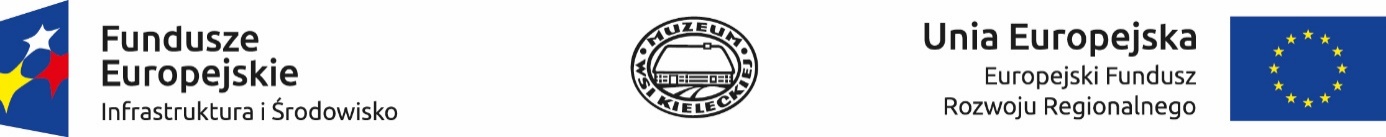 Postępowanie znak: MWK/DIZ-216-1/18Załącznik nr 5 do SIWZ………………………………………..(pieczęć firmowa Wykonawcy)wykaz robót budowlanychwykonanych w okresie ostatnich pięciu lat przed upływem terminu składania ofert, a jeżeli okres prowadzenia działalności jest krótszy – w tym okresie* Kolumnę (6) należy wypełnić tylko wtedy, gdy Wykonawcą zamówienia był podmiot użyczający zasoby w zakresie wiedzy i doświadczenia, wskazany w zobowiązaniu do udostępnienia zasobów (załącznik nr 4 do SIWZ). W przypadku, gdy Wykonawcą zamówienia był podmiot składający ofertę, kolumny tej nie należy wypełniać.	Dla wszystkich wyżej wymienionych najważniejszych robót należy dołączyć dowody określające, że zostały one wykonane w sposób należyty oraz wskazujące, że zostały one wykonane zgodnie 
z zasadami sztuki budowlanej i prawidłowo ukończone. Nie ma obowiązku załączania dowodu w przypadku, gdy Zamawiający (MWK w Kielcach) był podmiotem na rzecz którego Wykonawca wcześniej wykonywał roboty budowlane wskazane w niniejszym wykazie.data .......................................................................................................podpis i pieczęć osoby/ób uprawnionej/ychLp.Opis rodzaju robótWartość 
w PLN bruttoDaty wykonania(data rozpoczęcia/zakończenia:dzień, miesiąc, rok)Miejsce wykonania robót 
i podmiot na rzecz którego została wykonana robota(nazwa Zamawiającego, adres, ew. nr telefonu)Wykonawca robót1(nazwa, adres, ew. nr telefonu)*1234561.Robota budowlana, zawierająca 
w swym zakresie wykonanie minimum następujących prac:wykonanie instalacji wodociągowej, wykonanie instalacji kanalizacji sanitarnej, wykonanie instalacji c.o., wykonanie instalacji wentylacji mechanicznej, oraz instalację: …………………………………………………….. 2.Robota budowlana, zawierająca 
w swym zakresie wykonanie minimum następujących prac:wykonanie instalacji wodociągowej, wykonanie instalacji kanalizacji sanitarnej, wykonanie instalacji c.o., wykonanie instalacji wentylacji mechanicznej, oraz instalację: ……………………………………………………..